МИНИСТЕРСТВО СОЦИАЛЬНОГО БЛАГОПОЛУЧИЯ И СЕМЕЙНОЙ ПОЛИТИКИ КАМЧАТСКОГО КРАЯПРИКАЗКамчатский край Об утверждении Административного регламентапо предоставлению органами местного самоуправления государственной услуги в сфере переданных полномочий Российской Федерации «Компенсация расходов на оплату стоимости проезда детей, находящихся под опекой или попечительством (в том числе, при установлении опеки или попечительства по договору об осуществлении опеки или попечительства либо по договору о приемной семье), и стоимости провоза багажа к месту отдыха и обратно»В соответствии с Законом Камчатского края от 18.09.2008 № 122 «О социальной поддержке детей-сирот и детей, оставшихся без попечения родителей, лиц из числа детей-сирот и детей, оставшихся без попечения родителей, а также лиц, потерявших в период обучения обоих родителей или единственного родителя, в Камчатском крае», Законом Камчатского края от 03.12.2007 № 702 «Об организации и осуществлении деятельности по опеке и попечительству в Камчатском крае», Законом Камчатского края от 01.04.2014 № 419 «О наделении органов местного самоуправления муниципальных образований в Камчатском крае государственными полномочиями по опеке и попечительству в Камчатском крае», Постановлением Правительства Камчатского края от 14.12.2018 № 528-П «О разработке и утверждении административных регламентов предоставления государственных услуг исполнительными органами Камчатского края», экспертным заключением Управления Министерства юстиции Российской Федерации по Камчатскому краю от 22.04.2024 № Минюст-245Утвердить прилагаемый Административный регламент по предоставлению органами местного самоуправления государственной услуги в сфере переданных полномочий Российской Федерации «Компенсация расходов на оплату стоимости проезда детей, находящихся под опекой или попечительством (в том числе, при установлении опеки или попечительства по договору об осуществлении опеки или попечительства либо по договору о приемной семье), и стоимости провоза багажа к месту отдыха и обратно». Признать утратившими силу:приказ Министерства социального благополучия и семейной политики Камчатского края от 15.03.2024 № 21-Н «Об утверждении Административного регламента по предоставлению органами местного самоуправления государственной услуги в сфере переданных полномочий Российской Федерации «Компенсация расходов на оплату стоимости проезда детей, находящихся под опекой или попечительством (в том числе, при установлении опеки или попечительства по договору об осуществлении опеки или попечительства либо по договору о приемной семье), и стоимости провоза багажа к месту отдыха и обратно»;приказ Министерства социального благополучия и семейной политики Камчатского края от 08.05.2024 № 44-Н «Об утверждении Административного регламента по предоставлению органами местного самоуправления государственной услуги в сфере переданных полномочий Российской Федерации «Компенсация расходов на оплату стоимости проезда детей, находящихся под опекой или попечительством (в том числе, при установлении опеки или попечительства по договору об осуществлении опеки или попечительства либо по договору о приемной семье), и стоимости провоза багажа к месту отдыха и обратно».Утвержден приказом Министерства социального благополучия от DATEDOUBLEACTIVATED № DOCNUMBERАдминистративный регламентпо предоставлению органами местного самоуправления государственной услуги в сфере переданных полномочий Российской Федерации «Компенсация расходов на оплату стоимости проезда детей, находящихся под опекой или попечительством (в том числе, при установлении опеки или попечительства по договору об осуществлении опеки или попечительства либо по договору о приемной семье), и стоимости провоза багажа к месту отдыха и обратно»I. Общие положенияНастоящий Административный регламент устанавливает порядок и стандарт предоставления государственной услуги «Компенсация расходов на оплату стоимости проезда детей, находящихся под опекой или попечительством (в том числе, при установлении опеки или попечительства по договору об осуществлении опеки или попечительства либо по договору о приемной семье), и стоимости провоза багажа к месту отдыха и обратно» (далее – Услуга).Услуга предоставляется опекунам, попечителям (приемным родителям) (далее – заявители), указанным в таблице 1 приложения № 1 к настоящему Административному регламенту.Услуга должна быть предоставлена заявителю в соответствии с вариантом предоставления Услуги (далее – вариант).Вариант определяется в соответствии с таблицей 2 приложения № 1 к настоящему Административному регламенту исходя из общих признаков заявителя, а также из результата предоставления Услуги, за предоставлением которой обратился указанный заявитель.Признаки заявителя определяются путем профилирования, осуществляемого в соответствии с настоящим Административным регламентом.Информация о порядке предоставления Услуги размещается в федеральной государственной информационной системе «Единый портал государственных и муниципальных услуг (функций)» (далее – Единый портал) и в иных государственных информационных системах, в том числе на региональном портале государственных и муниципальных услуг (функций) (далее – Региональный портал).II. Стандарт предоставления УслугиНаименование УслугиКомпенсация расходов на оплату стоимости проезда детей, находящихся под опекой или попечительством (в том числе, при установлении опеки или попечительства по договору об осуществлении опеки или попечительства либо по договору о приемной семье), и стоимости провоза багажа к месту отдыха и обратно.Наименование органа, предоставляющего УслугуУслугу предоставляет Орган местного самоуправления (далее – Орган местного самоуправления).Возможность получения Услуги в многофункциональном центре предоставления государственных и муниципальных услуг не предусмотрена.Результат предоставления УслугиПри обращении заявителя за компенсацией стоимости путевок в организации отдыха детей и их оздоровления (в санаторно-курортные организации - при наличии медицинских показаний) и проезда к месту лечения (отдыха) и обратно результатами предоставления Услуги являются:решение о предоставлении Услуги (оригинал документа);решение об отказе в предоставлении Услуги (оригинал документа).Формирование реестровой записи в качестве результата предоставления Услуги не предусмотрено.Документом, содержащим решение о предоставлении Услуги, является акт органа местного самоуправления.При обращении заявителя за компенсацией расходов на оплату стоимости проезда опекаемых (подопечных) к месту отдыха и обратно и стоимости провоза багажа результатами предоставления Услуги являются:решение о предоставлении Услуги (оригинал документа);решение об отказе в предоставлении Услуги (оригинал документа).Формирование реестровой записи в качестве результата предоставления Услуги не предусмотрено.Документом, содержащим решение о предоставлении Услуги, является акт органа местного самоуправления.При обращении заявителя за исправлением опечаток и (или) ошибок, допущенных в результате предоставления Услуги, результатами предоставления Услуги являются:решение о предоставлении Услуги (оригинал документа);решение об отказе в предоставлении Услуги (оригинал документа).Формирование реестровой записи в качестве результата предоставления Услуги не предусмотрено.Документом, содержащим решение о предоставлении Услуги, является акт органа местного самоуправления.Результаты предоставления Услуги могут быть получены посредством почтовой связи, в Органе местного самоуправления, на Региональном портале, посредством Единого портала.Срок предоставления УслугиМаксимальный срок предоставления Услуги составляет 10 рабочих дней с даты регистрации заявления о предоставлении Услуги (далее – заявление) и документов, необходимых для предоставления Услуги.Срок предоставления Услуги определяется для каждого варианта и приведен в их описании, содержащемся в разделе III настоящего Административного регламента.Правовые основания для предоставления УслугиПеречень нормативных правовых актов, регулирующих предоставление Услуги, информация о порядке досудебного (внесудебного) обжалования решений и действий (бездействия) Органа местного самоуправления, а также о должностных лицах, государственных служащих, работниках Органа местного самоуправления размещены на официальном сайте Органа местного самоуправления в информационно-телекоммуникационной сети «Интернет» (далее – сеть «Интернет»), а также на Едином портале.Исчерпывающий перечень документов, необходимых для предоставления УслугиИсчерпывающий перечень документов, необходимых в соответствии с законодательными или иными нормативными правовыми актами для предоставления Услуги, которые заявитель должен представить самостоятельно, приведен в разделе III настоящего Административного регламента в подразделах, содержащих описание вариантов.Документы, необходимые для предоставления Услуги, которые заявитель вправе представить по собственной инициативе, законодательными или иными нормативными правовыми актами Российской Федерации не предусмотрены.Представление заявителем документов, предусмотренных в настоящем подразделе, а также заявления осуществляется посредством почтовой связи, посредством Регионального портала, в Органе местного самоуправления, посредством Единого портала.Исчерпывающий перечень оснований для отказа
в приеме заявления и документов, необходимых для предоставления УслугиОснования для отказа в приеме заявления и документов приведены в разделе III настоящего Административного регламента в описании вариантов предоставления Услуги.Исчерпывающий перечень оснований для приостановления предоставления Услуги или отказа в предоставлении УслугиОснования для приостановления предоставления Услуги законодательством Российской Федерации не предусмотрены.Основания для отказа в предоставлении Услуги приведены в разделе III настоящего Административного регламента в описании вариантов предоставления Услуги.Размер платы, взимаемой с заявителя 
при предоставлении Услуги, и способы ее взиманияВзимание государственной пошлины или иной платы за предоставление Услуги законодательством Российской Федерации не предусмотрено.Максимальный срок ожидания в очереди при подаче заявителем заявления и при получении результата предоставления УслугиМаксимальный срок ожидания в очереди при подаче заявления составляет 15 минут. Максимальный срок ожидания в очереди при получении результата Услуги составляет 15 минут.Срок регистрации заявленияСрок регистрации заявления и документов, необходимых для предоставления Услуги, составляет с даты подачи заявления и документов, необходимых для предоставления Услуги:посредством почтового отправления – 1 рабочий день; посредством Единого портала – 1 рабочий день; в Органе местного самоуправления – 1 рабочий день; посредством Регионального портала – 1 рабочий день.Требования к помещениям, в которых предоставляется УслугаТребования к помещениям, в которых предоставляется Услуга, размещены на официальном сайте Органа местного самоуправления в сети «Интернет», а также на Едином портале.Показатели доступности и качества УслугиПоказатели доступности и качества Услуги размещены на официальном сайте Органа местного самоуправления в сети «Интернет», а также на Едином портале.Иные требования к предоставлению УслугиУслуги, которые являются необходимыми и обязательными для предоставления Услуги, законодательством Российской Федерации не предусмотрены.Информационные системы, используемые для предоставления Услуги:Единый портал;федеральная государственная информационная система «Единая система межведомственного электронного взаимодействия».III. Состав, последовательность и сроки выполнения административных процедурПеречень вариантов предоставления УслугиПри обращении заявителя за компенсацией стоимости путевок в организации отдыха детей и их оздоровления (в санаторно-курортные организации - при наличии медицинских показаний) и проезда к месту лечения (отдыха) и обратно Услуга предоставляется в соответствии со следующими вариантами:Вариант 1: опекуны, попечители (приемные родители), несовершеннолетний подопечный ребенок достиг возраста 14 лет, обратился лично;Вариант 2: опекуны, попечители (приемные родители), несовершеннолетний подопечный ребенок достиг возраста 14 лет, уполномоченный представитель по доверенности;Вариант 3: опекуны, попечители (приемные родители), несовершеннолетний подопечный ребенок не достиг возраста 14 лет, обратился лично;Вариант 4: опекуны, попечители (приемные родители), несовершеннолетний подопечный ребенок не достиг возраста 14 лет, уполномоченный представитель по доверенности.При обращении заявителя за компенсацией расходов на оплату стоимости проезда опекаемых (подопечных) к месту отдыха и обратно и стоимости провоза багажа Услуга предоставляется в соответствии со следующими вариантами:Вариант 5: опекуны, попечители (приемные родители), несовершеннолетний подопечный ребенок достиг возраста 14 лет, обратился лично;Вариант 6: опекуны, попечители (приемные родители), несовершеннолетний подопечный ребенок достиг возраста 14 лет, уполномоченный представитель по доверенности;Вариант 7: опекуны, попечители (приемные родители), несовершеннолетний подопечный ребенок не достиг возраста 14 лет, обратился лично;Вариант 8: опекуны, попечители (приемные родители), несовершеннолетний подопечный ребенок не достиг возраста 14 лет, уполномоченный представитель по доверенности.При обращении заявителя за исправлением опечаток и (или) ошибок, допущенных в результате предоставления Услуги, Услуга предоставляется в соответствии со следующими вариантами:Вариант 9: опекуны, попечители (приемные родители), обратился лично;Вариант 10: опекуны, попечители (приемные родители), уполномоченный представитель по доверенности.Возможность оставления заявления без рассмотрения не предусмотрена. Профилирование заявителяВариант определяется путем анкетирования заявителя, в процессе которого устанавливается результат Услуги, за предоставлением которого он обратился, а также признаки заявителя. Вопросы, направленные на определение признаков заявителя, приведены в таблице 2 приложения № 1 к настоящему Административному регламенту.Профилирование осуществляется:посредством Единого портала;в Органе местного самоуправления;посредством Регионального портала.По результатам получения ответов от заявителя на вопросы анкетирования определяется полный перечень комбинаций значений признаков в соответствии с настоящим Административным регламентом, каждая из которых соответствует одному варианту.Описания вариантов, приведенные в настоящем разделе, размещаются Органом местного самоуправления в общедоступном для ознакомления месте.Максимальный срок предоставления варианта Услуги составляет 10 рабочих дней с даты регистрации заявления и документов, необходимых для предоставления Услуги.Результатом предоставления варианта Услуги являются:решение о предоставлении Услуги (оригинал документа);решение об отказе в предоставлении Услуги (оригинал документа).Формирование реестровой записи в качестве результата предоставления Услуги не предусмотрено.Документом, содержащим решение о предоставлении Услуги, является акт органа местного самоуправления.Административные процедуры, осуществляемые при предоставлении Услуги в соответствии с настоящим вариантом:прием заявления и документов и (или) информации, необходимых для предоставления Услуги;межведомственное информационное взаимодействие;принятие решения о предоставлении (об отказе в предоставлении) Услуги;предоставление результата Услуги. В настоящем варианте предоставления Услуги не приведена административная процедура приостановление предоставления Услуги, поскольку она не предусмотрена законодательством Российской Федерации.Прием заявления и документов и (или) информации, необходимых для предоставления УслугиПредставление заявителем документов и заявления в соответствии с формой, предусмотренной в приложении № 2 к настоящему Административному регламенту, осуществляется посредством почтовой связи, посредством Регионального портала, в Органе местного самоуправления, посредством Единого портала.Исчерпывающий перечень документов, необходимых в соответствии с законодательными или иными нормативными правовыми актами для предоставления Услуги, которые заявитель должен представить самостоятельно:документы, подтверждающие оплату путевки (при подаче заявления посредством Единого портала: скан-копия документа; посредством почтовой связи: копия документа, заверенная в порядке, установленном законодательством Российской Федерации; в Органе местного самоуправления: оригинал или копия документа, заверенная в порядке, установленном законодательством Российской Федерации; посредством Регионального портала: скан-копия документа) (несколько документов по выбору заявителя):справка о пребывании в санаторно-курортной организации;обратный талон санаторно-курортной карты;договор на оказание санаторно-курортных услуг;документы, подтверждающие проезд заявителя (при подаче заявления посредством Единого портала: скан-копия документа; посредством почтовой связи: копия документа, заверенная в порядке, установленном законодательством Российской Федерации; в Органе местного самоуправления: оригинал или копия документа, заверенная в порядке, установленном законодательством Российской Федерации; посредством Регионального портала: скан-копия документа) (несколько документов по выбору заявителя):проездной документ;справка о стоимости проезда;посадочный талон;маршрутная квитанция электронного билета;справка, подтверждающая факт совершения проезда;справка, подтверждающая факт оплаты билета;контрольный купон электронного проездного документа;документы, подтверждающие прохождение медицинских обследований и (или) лечения, – справка для получения путевки на санаторно-курортное лечение по форме № 070/у, утвержденной приказом Министерства здравоохранения Российской Федерации от 15.12.2014 № 834н (при подаче заявления посредством Единого портала: скан-копия документа; в Органе местного самоуправления: оригинал или копия документа, заверенная в порядке, установленном законодательством Российской Федерации; посредством Регионального портала: скан-копия документа; посредством почтовой связи: оригинал или копия документа, заверенная в порядке, установленном законодательством Российской Федерации);документы, удостоверяющие личность законного представителя заявителя (при подаче заявления посредством Единого портала: представление документа не требуется, ЕСИА; в Органе местного самоуправления: оригинал или копия документа, заверенная в порядке, установленном законодательством Российской Федерации; посредством почтовой связи: копия документа, заверенная в порядке, установленном законодательством Российской Федерации; посредством Регионального портала: представление документа не требуется, ЕСИА) (несколько документов по выбору заявителя):паспорт гражданина Российской Федерации;иной документ, удостоверяющий личность гражданина Российской Федерации в соответствии с законодательством Российской Федерации.Документы, необходимые для предоставления Услуги, которые заявитель вправе представить по собственной инициативе, законодательными или иными нормативными правовыми актами Российской Федерации не предусмотрены. Способами установления личности (идентификации) заявителя при взаимодействии с заявителями являются: посредством почтовой связи – установление личности не требуется; посредством Регионального портала – единая система идентификации и аутентификации в инфраструктуре, обеспечивающей информационно-технологическое взаимодействие информационных систем, используемых для предоставления государственных и муниципальных услуг в электронной форме; в Органе местного самоуправления – документ, удостоверяющий личность; посредством Единого портала – единая система идентификации и аутентификации в инфраструктуре, обеспечивающей информационно-технологическое взаимодействие информационных систем, используемых для предоставления государственных и муниципальных услуг в электронной форме.Орган местного самоуправления отказывает заявителю в приеме заявления и документов при наличии следующих оснований:представленные заявителем документы содержат подчистки и исправления текста, не заверенные в порядке, установленном законодательством Российской Федерации;непредоставление (предоставление не в полном объеме) заявителем документов и сведений, необходимых для предоставления Услуги.Услуга не предусматривает возможности приема заявления и документов, необходимых для предоставления варианта Услуги, по выбору заявителя, независимо от его места жительства или места пребывания (для физических лиц, включая индивидуальных предпринимателей) либо места нахождения (для юридических лиц).Срок регистрации заявления и документов, необходимых для предоставления Услуги, составляет с даты подачи заявления и документов, необходимых для предоставления Услуги:посредством почтового отправления – 1 рабочий день; посредством Единого портала – 1 рабочий день; в Органе местного самоуправления – 1 рабочий день; посредством Регионального портала – 1 рабочий день.Межведомственное информационное взаимодействие Для получения Услуги необходимо направление межведомственного информационного запроса «Передача паспортного досье по установочным данным» посредством федеральной государственной информационной системы «Единая система межведомственного электронного взаимодействия». Указанный информационный запрос направляется в «МИНИСТЕРСТВО ВНУТРЕННИХ ДЕЛ РОССИЙСКОЙ ФЕДЕРАЦИИ».Принятие решения о предоставлении (об отказе в предоставлении) УслугиОрган местного самоуправления отказывает заявителю в предоставлении Услуги при наличии следующего основания – представление заявителем недостоверных документов (сведений). Принятие решения о предоставлении Услуги осуществляется в срок, не превышающий 7 рабочих дней с даты получения Органом местного самоуправления всех сведений, необходимых для принятия решения.Предоставление результата Услуги Способы получения результата предоставления Услуги:на Региональном портале, посредством Единого портала, посредством почтовой связи, в Органе местного самоуправления – решение о предоставлении Услуги;на Региональном портале, посредством почтовой связи, в Органе местного самоуправления – решение об отказе в предоставлении Услуги.Предоставление результата Услуги осуществляется в срок, не превышающий 1 рабочего дня с даты принятия решения о предоставлении Услуги.Результат предоставления Услуги не может быть предоставлен по выбору заявителя независимо от его места жительства или места пребывания (для физических лиц, включая индивидуальных предпринимателей) либо места нахождения (для юридических лиц).Максимальный срок предоставления варианта Услуги составляет 10 рабочих дней с даты регистрации заявления и документов, необходимых для предоставления Услуги.Результатом предоставления варианта Услуги являются:решение о предоставлении Услуги (оригинал документа);решение об отказе в предоставлении Услуги (оригинал документа).Формирование реестровой записи в качестве результата предоставления Услуги не предусмотрено.Документом, содержащим решение о предоставлении Услуги, является акт органа местного самоуправления.Административные процедуры, осуществляемые при предоставлении Услуги в соответствии с настоящим вариантом:прием заявления и документов и (или) информации, необходимых для предоставления Услуги;межведомственное информационное взаимодействие;принятие решения о предоставлении (об отказе в предоставлении) Услуги;предоставление результата Услуги. В настоящем варианте предоставления Услуги не приведена административная процедура приостановление предоставления Услуги, поскольку она не предусмотрена законодательством Российской Федерации.Прием заявления и документов и (или) информации, необходимых для предоставления УслугиПредставление заявителем документов и заявления в соответствии с формой, предусмотренной в приложении № 2 к настоящему Административному регламенту, осуществляется посредством почтовой связи, посредством Регионального портала, в Органе местного самоуправления, посредством Единого портала.Исчерпывающий перечень документов, необходимых в соответствии с законодательными или иными нормативными правовыми актами для предоставления Услуги, которые заявитель должен представить самостоятельно:документы, подтверждающие оплату путевки (при подаче заявления посредством Единого портала: скан-копия документа; посредством почтовой связи: копия документа, заверенная в порядке, установленном законодательством Российской Федерации; в Органе местного самоуправления: оригинал или копия документа, заверенная в порядке, установленном законодательством Российской Федерации; посредством Регионального портала: скан-копия документа) (несколько документов по выбору заявителя):справка о пребывании в санаторно-курортной организации;обратный талон санаторно-курортной карты;договор на оказание санаторно-курортных услуг;документы, подтверждающие проезд заявителя (при подаче заявления посредством Единого портала: скан-копия документа; посредством почтовой связи: копия документа, заверенная в порядке, установленном законодательством Российской Федерации; в Органе местного самоуправления: оригинал или копия документа, заверенная в порядке, установленном законодательством Российской Федерации; посредством Регионального портала: скан-копия документа) (несколько документов по выбору заявителя):проездной документ;справка о стоимости проезда;посадочный талон;маршрутная квитанция электронного билета;справка, подтверждающая факт совершения проезда;справка, подтверждающая факт оплаты билета;контрольный купон электронного проездного документа;документы, подтверждающие прохождение медицинских обследований и (или) лечения, – справка для получения путевки на санаторно-курортное лечение по форме № 070/у, утвержденной приказом Министерства здравоохранения Российской Федерации от 15.12.2014 № 834н (при подаче заявления посредством Единого портала: скан-копия документа; в Органе местного самоуправления: оригинал или копия документа, заверенная в порядке, установленном законодательством Российской Федерации; посредством Регионального портала: скан-копия документа; посредством почтовой связи: оригинал или копия документа, заверенная в порядке, установленном законодательством Российской Федерации);документы, удостоверяющие личность представителя заявителя (при подаче заявления посредством почтовой связи: копия документа, заверенная в порядке, установленном законодательством Российской Федерации; посредством Единого портала: представление документа не требуется, ЕСИА; посредством Регионального портала: представление документа не требуется, ЕСИА; в Органе местного самоуправления: оригинал или копия документа, заверенная в порядке, установленном законодательством Российской Федерации) (несколько документов по выбору заявителя):паспорт гражданина Российской Федерации;иной документ, удостоверяющий личность гражданина Российской Федерации в соответствии с законодательством Российской Федерации;документ, подтверждающий полномочия представителя заявителя, – доверенность на представление интересов физического лица (при подаче заявления посредством Регионального портала: скан-копия документа; посредством Единого портала: скан-копия документа; посредством почтовой связи: копия документа, заверенная в порядке, установленном законодательством Российской Федерации; в Органе местного самоуправления: оригинал или копия документа, заверенная в порядке, установленном законодательством Российской Федерации).Документы, необходимые для предоставления Услуги, которые заявитель вправе представить по собственной инициативе, законодательными или иными нормативными правовыми актами Российской Федерации не предусмотрены. Способами установления личности (идентификации) заявителя при взаимодействии с заявителями являются: посредством почтовой связи – установление личности не требуется; посредством Регионального портала – единая система идентификации и аутентификации в инфраструктуре, обеспечивающей информационно-технологическое взаимодействие информационных систем, используемых для предоставления государственных и муниципальных услуг в электронной форме; в Органе местного самоуправления – документ, удостоверяющий личность; посредством Единого портала – единая система идентификации и аутентификации в инфраструктуре, обеспечивающей информационно-технологическое взаимодействие информационных систем, используемых для предоставления государственных и муниципальных услуг в электронной форме.Орган местного самоуправления отказывает заявителю в приеме заявления и документов при наличии следующих оснований:документы предоставлены лицом, не имеющим полномочий на их предоставление в соответствии с действующим законодательством;представленные заявителем документы содержат подчистки и исправления текста, не заверенные в порядке, установленном законодательством Российской Федерации;непредоставление (предоставление не в полном объеме) заявителем документов и сведений, необходимых для предоставления Услуги.Услуга не предусматривает возможности приема заявления и документов, необходимых для предоставления варианта Услуги, по выбору заявителя, независимо от его места жительства или места пребывания (для физических лиц, включая индивидуальных предпринимателей) либо места нахождения (для юридических лиц).Срок регистрации заявления и документов, необходимых для предоставления Услуги, составляет с даты подачи заявления и документов, необходимых для предоставления Услуги:посредством почтового отправления – 1 рабочий день; посредством Единого портала – 1 рабочий день; в Органе местного самоуправления – 1 рабочий день; посредством Регионального портала – 1 рабочий день.Межведомственное информационное взаимодействие Для получения Услуги необходимо направление межведомственного информационного запроса «Передача паспортного досье по установочным данным» посредством федеральной государственной информационной системы «Единая система межведомственного электронного взаимодействия». Указанный информационный запрос направляется в «МИНИСТЕРСТВО ВНУТРЕННИХ ДЕЛ РОССИЙСКОЙ ФЕДЕРАЦИИ».Принятие решения о предоставлении (об отказе в предоставлении) УслугиОрган местного самоуправления отказывает заявителю в предоставлении Услуги при наличии следующего основания – представление заявителем недостоверных документов (сведений). Принятие решения о предоставлении Услуги осуществляется в срок, не превышающий 7 рабочих дней с даты получения Органом местного самоуправления всех сведений, необходимых для принятия решения.Предоставление результата Услуги Способы получения результата предоставления Услуги:на Региональном портале, посредством Единого портала, посредством почтовой связи, в Органе местного самоуправления – решение о предоставлении Услуги;на Региональном портале, посредством почтовой связи, в Органе местного самоуправления – решение об отказе в предоставлении Услуги.Предоставление результата Услуги осуществляется в срок, не превышающий 1 рабочего дня с даты принятия решения о предоставлении Услуги.Результат предоставления Услуги не может быть предоставлен по выбору заявителя независимо от его места жительства или места пребывания (для физических лиц, включая индивидуальных предпринимателей) либо места нахождения (для юридических лиц).Максимальный срок предоставления варианта Услуги составляет 10 рабочих дней с даты регистрации заявления и документов, необходимых для предоставления Услуги.Результатом предоставления варианта Услуги являются:решение о предоставлении Услуги (оригинал документа);решение об отказе в предоставлении Услуги (оригинал документа).Формирование реестровой записи в качестве результата предоставления Услуги не предусмотрено.Документом, содержащим решение о предоставлении Услуги, является акт органа местного самоуправления.Административные процедуры, осуществляемые при предоставлении Услуги в соответствии с настоящим вариантом:прием заявления и документов и (или) информации, необходимых для предоставления Услуги;межведомственное информационное взаимодействие;принятие решения о предоставлении (об отказе в предоставлении) Услуги;предоставление результата Услуги. В настоящем варианте предоставления Услуги не приведена административная процедура приостановление предоставления Услуги, поскольку она не предусмотрена законодательством Российской Федерации.Прием заявления и документов и (или) информации, необходимых для предоставления УслугиПредставление заявителем документов и заявления в соответствии с формой, предусмотренной в приложении № 2 к настоящему Административному регламенту, осуществляется посредством почтовой связи, посредством Регионального портала, в Органе местного самоуправления, посредством Единого портала.Исчерпывающий перечень документов, необходимых в соответствии с законодательными или иными нормативными правовыми актами для предоставления Услуги, которые заявитель должен представить самостоятельно:документы, подтверждающие оплату путевки (при подаче заявления посредством Единого портала: скан-копия документа; посредством почтовой связи: копия документа, заверенная в порядке, установленном законодательством Российской Федерации; в Органе местного самоуправления: оригинал или копия документа, заверенная в порядке, установленном законодательством Российской Федерации; посредством Регионального портала: скан-копия документа) (несколько документов по выбору заявителя):справка о пребывании в санаторно-курортной организации;обратный талон санаторно-курортной карты;договор на оказание санаторно-курортных услуг;документы, подтверждающие проезд заявителя (при подаче заявления посредством Единого портала: скан-копия документа; посредством почтовой связи: копия документа, заверенная в порядке, установленном законодательством Российской Федерации; в Органе местного самоуправления: оригинал или копия документа, заверенная в порядке, установленном законодательством Российской Федерации; посредством Регионального портала: скан-копия документа) (несколько документов по выбору заявителя):проездной документ;справка о стоимости проезда;посадочный талон;маршрутная квитанция электронного билета;справка, подтверждающая факт совершения проезда;справка, подтверждающая факт оплаты билета;контрольный купон электронного проездного документа;документы, подтверждающие прохождение медицинских обследований и (или) лечения, – справка для получения путевки на санаторно-курортное лечение по форме № 070/у, утвержденной приказом Министерства здравоохранения Российской Федерации от 15.12.2014 № 834н (при подаче заявления посредством Единого портала: скан-копия документа; в Органе местного самоуправления: оригинал или копия документа, заверенная в порядке, установленном законодательством Российской Федерации; посредством Регионального портала: скан-копия документа; посредством почтовой связи: оригинал или копия документа, заверенная в порядке, установленном законодательством Российской Федерации);документы, удостоверяющие личность законного представителя заявителя (при подаче заявления посредством Единого портала: представление документа не требуется, ЕСИА; в Органе местного самоуправления: оригинал или копия документа, заверенная в порядке, установленном законодательством Российской Федерации; посредством почтовой связи: копия документа, заверенная в порядке, установленном законодательством Российской Федерации; посредством Регионального портала: представление документа не требуется, ЕСИА) (несколько документов по выбору заявителя):паспорт гражданина Российской Федерации;иной документ, удостоверяющий личность гражданина Российской Федерации в соответствии с законодательством Российской Федерации.Документы, необходимые для предоставления Услуги, которые заявитель вправе представить по собственной инициативе, законодательными или иными нормативными правовыми актами Российской Федерации не предусмотрены. Способами установления личности (идентификации) заявителя при взаимодействии с заявителями являются: посредством почтовой связи – установление личности не требуется; посредством Регионального портала – единая система идентификации и аутентификации в инфраструктуре, обеспечивающей информационно-технологическое взаимодействие информационных систем, используемых для предоставления государственных и муниципальных услуг в электронной форме; в Органе местного самоуправления – документ, удостоверяющий личность; посредством Единого портала – единая система идентификации и аутентификации в инфраструктуре, обеспечивающей информационно-технологическое взаимодействие информационных систем, используемых для предоставления государственных и муниципальных услуг в электронной форме.Орган местного самоуправления отказывает заявителю в приеме заявления и документов при наличии следующих оснований:представленные заявителем документы содержат подчистки и исправления текста, не заверенные в порядке, установленном законодательством Российской Федерации;непредоставление (предоставление не в полном объеме) заявителем документов и сведений, необходимых для предоставления Услуги.Услуга не предусматривает возможности приема заявления и документов, необходимых для предоставления варианта Услуги, по выбору заявителя, независимо от его места жительства или места пребывания (для физических лиц, включая индивидуальных предпринимателей) либо места нахождения (для юридических лиц).Срок регистрации заявления и документов, необходимых для предоставления Услуги, составляет с даты подачи заявления и документов, необходимых для предоставления Услуги:посредством почтового отправления – 1 рабочий день; посредством Единого портала – 1 рабочий день; в Органе местного самоуправления – 1 рабочий день; посредством Регионального портала – 1 рабочий день.Межведомственное информационное взаимодействие Для получения Услуги необходимо направление межведомственного информационного запроса «Сведения из ЕГР ЗАГС о государственной регистрации рождения» посредством федеральной государственной информационной системы «Единая система межведомственного электронного взаимодействия». Указанный информационный запрос направляется в «Федеральная налоговая служба».Принятие решения о предоставлении (об отказе в предоставлении) УслугиОрган местного самоуправления отказывает заявителю в предоставлении Услуги при наличии следующего основания – представление заявителем недостоверных документов (сведений). Принятие решения о предоставлении Услуги осуществляется в срок, не превышающий 7 рабочих дней с даты получения Органом местного самоуправления всех сведений, необходимых для принятия решения.Предоставление результата Услуги Способы получения результата предоставления Услуги:на Региональном портале, посредством Единого портала, посредством почтовой связи, в Органе местного самоуправления – решение о предоставлении Услуги;на Региональном портале, посредством почтовой связи, в Органе местного самоуправления – решение об отказе в предоставлении Услуги.Предоставление результата Услуги осуществляется в срок, не превышающий 1 рабочего дня с даты принятия решения о предоставлении Услуги.Результат предоставления Услуги не может быть предоставлен по выбору заявителя независимо от его места жительства или места пребывания (для физических лиц, включая индивидуальных предпринимателей) либо места нахождения (для юридических лиц).Максимальный срок предоставления варианта Услуги составляет 10 рабочих дней с даты регистрации заявления и документов, необходимых для предоставления Услуги.Результатом предоставления варианта Услуги являются:решение о предоставлении Услуги (оригинал документа);решение об отказе в предоставлении Услуги (оригинал документа).Формирование реестровой записи в качестве результата предоставления Услуги не предусмотрено.Документом, содержащим решение о предоставлении Услуги, является акт органа местного самоуправления.Административные процедуры, осуществляемые при предоставлении Услуги в соответствии с настоящим вариантом:прием заявления и документов и (или) информации, необходимых для предоставления Услуги;межведомственное информационное взаимодействие;принятие решения о предоставлении (об отказе в предоставлении) Услуги;предоставление результата Услуги. В настоящем варианте предоставления Услуги не приведена административная процедура приостановление предоставления Услуги, поскольку она не предусмотрена законодательством Российской Федерации.Прием заявления и документов и (или) информации, необходимых для предоставления УслугиПредставление заявителем документов и заявления в соответствии с формой, предусмотренной в приложении № 2 к настоящему Административному регламенту, осуществляется посредством почтовой связи, посредством Регионального портала, в Органе местного самоуправления, посредством Единого портала.Исчерпывающий перечень документов, необходимых в соответствии с законодательными или иными нормативными правовыми актами для предоставления Услуги, которые заявитель должен представить самостоятельно:документы, подтверждающие оплату путевки (при подаче заявления посредством Единого портала: скан-копия документа; посредством почтовой связи: копия документа, заверенная в порядке, установленном законодательством Российской Федерации; в Органе местного самоуправления: оригинал или копия документа, заверенная в порядке, установленном законодательством Российской Федерации; посредством Регионального портала: скан-копия документа) (несколько документов по выбору заявителя):справка о пребывании в санаторно-курортной организации;обратный талон санаторно-курортной карты;договор на оказание санаторно-курортных услуг;документы, подтверждающие проезд заявителя (при подаче заявления посредством Единого портала: скан-копия документа; посредством почтовой связи: копия документа, заверенная в порядке, установленном законодательством Российской Федерации; в Органе местного самоуправления: оригинал или копия документа, заверенная в порядке, установленном законодательством Российской Федерации; посредством Регионального портала: скан-копия документа) (несколько документов по выбору заявителя):проездной документ;справка о стоимости проезда;посадочный талон;маршрутная квитанция электронного билета;справка, подтверждающая факт совершения проезда;справка, подтверждающая факт оплаты билета;контрольный купон электронного проездного документа;документы, подтверждающие прохождение медицинских обследований и (или) лечения, – справка для получения путевки на санаторно-курортное лечение по форме № 070/у, утвержденной приказом Министерства здравоохранения Российской Федерации от 15.12.2014 № 834н (при подаче заявления посредством Единого портала: скан-копия документа; в Органе местного самоуправления: оригинал или копия документа, заверенная в порядке, установленном законодательством Российской Федерации; посредством Регионального портала: скан-копия документа; посредством почтовой связи: оригинал или копия документа, заверенная в порядке, установленном законодательством Российской Федерации);документы, удостоверяющие личность представителя заявителя (при подаче заявления посредством почтовой связи: копия документа, заверенная в порядке, установленном законодательством Российской Федерации; посредством Единого портала: представление документа не требуется, ЕСИА; посредством Регионального портала: представление документа не требуется, ЕСИА; в Органе местного самоуправления: оригинал или копия документа, заверенная в порядке, установленном законодательством Российской Федерации) (несколько документов по выбору заявителя):паспорт гражданина Российской Федерации;иной документ, удостоверяющий личность гражданина Российской Федерации в соответствии с законодательством Российской Федерации;документ, подтверждающий полномочия представителя заявителя, – доверенность на представление интересов физического лица (при подаче заявления посредством Регионального портала: скан-копия документа; посредством Единого портала: скан-копия документа; посредством почтовой связи: копия документа, заверенная в порядке, установленном законодательством Российской Федерации; в Органе местного самоуправления: оригинал или копия документа, заверенная в порядке, установленном законодательством Российской Федерации).Документы, необходимые для предоставления Услуги, которые заявитель вправе представить по собственной инициативе, законодательными или иными нормативными правовыми актами Российской Федерации не предусмотрены. Способами установления личности (идентификации) заявителя при взаимодействии с заявителями являются: посредством почтовой связи – установление личности не требуется; посредством Регионального портала – единая система идентификации и аутентификации в инфраструктуре, обеспечивающей информационно-технологическое взаимодействие информационных систем, используемых для предоставления государственных и муниципальных услуг в электронной форме; в Органе местного самоуправления – документ, удостоверяющий личность; посредством Единого портала – единая система идентификации и аутентификации в инфраструктуре, обеспечивающей информационно-технологическое взаимодействие информационных систем, используемых для предоставления государственных и муниципальных услуг в электронной форме.Орган местного самоуправления отказывает заявителю в приеме заявления и документов при наличии следующих оснований:документы предоставлены лицом, не имеющим полномочий на их предоставление в соответствии с действующим законодательством;представленные заявителем документы содержат подчистки и исправления текста, не заверенные в порядке, установленном законодательством Российской Федерации;непредоставление (предоставление не в полном объеме) заявителем документов и сведений, необходимых для предоставления Услуги.Услуга не предусматривает возможности приема заявления и документов, необходимых для предоставления варианта Услуги, по выбору заявителя, независимо от его места жительства или места пребывания (для физических лиц, включая индивидуальных предпринимателей) либо места нахождения (для юридических лиц).Срок регистрации заявления и документов, необходимых для предоставления Услуги, составляет с даты подачи заявления и документов, необходимых для предоставления Услуги:посредством почтового отправления – 1 рабочий день; посредством Единого портала – 1 рабочий день; в Органе местного самоуправления – 1 рабочий день; посредством Регионального портала – 1 рабочий день.Межведомственное информационное взаимодействие Для получения Услуги необходимо направление межведомственного информационного запроса «Сведения из ЕГР ЗАГС о государственной регистрации рождения» посредством федеральной государственной информационной системы «Единая система межведомственного электронного взаимодействия». Указанный информационный запрос направляется в «Федеральная налоговая служба».Принятие решения о предоставлении (об отказе в предоставлении) УслугиОрган местного самоуправления отказывает заявителю в предоставлении Услуги при наличии следующего основания – представление заявителем недостоверных документов (сведений). Принятие решения о предоставлении Услуги осуществляется в срок, не превышающий 7 рабочих дней с даты получения Органом местного самоуправления всех сведений, необходимых для принятия решения.Предоставление результата Услуги Способы получения результата предоставления Услуги:на Региональном портале, посредством Единого портала, посредством почтовой связи, в Органе местного самоуправления – решение о предоставлении Услуги;на Региональном портале, посредством почтовой связи, в Органе местного самоуправления – решение об отказе в предоставлении Услуги.Предоставление результата Услуги осуществляется в срок, не превышающий 1 рабочего дня с даты принятия решения о предоставлении Услуги.Результат предоставления Услуги не может быть предоставлен по выбору заявителя независимо от его места жительства или места пребывания (для физических лиц, включая индивидуальных предпринимателей) либо места нахождения (для юридических лиц).Максимальный срок предоставления варианта Услуги составляет 10 рабочих дней с даты регистрации заявления и документов, необходимых для предоставления Услуги.Результатом предоставления варианта Услуги являются:решение о предоставлении Услуги (оригинал документа);решение об отказе в предоставлении Услуги (оригинал документа).Формирование реестровой записи в качестве результата предоставления Услуги не предусмотрено.Документом, содержащим решение о предоставлении Услуги, является акт органа местного самоуправления.Административные процедуры, осуществляемые при предоставлении Услуги в соответствии с настоящим вариантом:прием заявления и документов и (или) информации, необходимых для предоставления Услуги;межведомственное информационное взаимодействие;принятие решения о предоставлении (об отказе в предоставлении) Услуги;предоставление результата Услуги. В настоящем варианте предоставления Услуги не приведена административная процедура приостановление предоставления Услуги, поскольку она не предусмотрена законодательством Российской Федерации.Прием заявления и документов и (или) информации, необходимых для предоставления УслугиПредставление заявителем документов и заявления в соответствии с формой, предусмотренной в приложении № 2 к настоящему Административному регламенту, осуществляется посредством почтовой связи, посредством Регионального портала, в Органе местного самоуправления, посредством Единого портала.Исчерпывающий перечень документов, необходимых в соответствии с законодательными или иными нормативными правовыми актами для предоставления Услуги, которые заявитель должен представить самостоятельно:документы, подтверждающие проезд заявителя (при подаче заявления посредством Единого портала: скан-копия документа; посредством почтовой связи: копия документа, заверенная в порядке, установленном законодательством Российской Федерации; в Органе местного самоуправления: оригинал или копия документа, заверенная в порядке, установленном законодательством Российской Федерации; посредством Регионального портала: скан-копия документа) (несколько документов по выбору заявителя):проездной документ;справка о стоимости проезда;посадочный талон;маршрутная квитанция электронного билета;справка, подтверждающая факт совершения проезда;справка, подтверждающая факт оплаты билета;контрольный купон электронного проездного документа;документы, удостоверяющие личность законного представителя заявителя (при подаче заявления посредством Единого портала: представление документа не требуется, ЕСИА; в Органе местного самоуправления: оригинал или копия документа, заверенная в порядке, установленном законодательством Российской Федерации; посредством почтовой связи: копия документа, заверенная в порядке, установленном законодательством Российской Федерации; посредством Регионального портала: представление документа не требуется, ЕСИА) (несколько документов по выбору заявителя):паспорт гражданина Российской Федерации;иной документ, удостоверяющий личность гражданина Российской Федерации в соответствии с законодательством Российской Федерации.Документы, необходимые для предоставления Услуги, которые заявитель вправе представить по собственной инициативе, законодательными или иными нормативными правовыми актами Российской Федерации не предусмотрены. Способами установления личности (идентификации) заявителя при взаимодействии с заявителями являются: посредством почтовой связи – установление личности не требуется; посредством Регионального портала – единая система идентификации и аутентификации в инфраструктуре, обеспечивающей информационно-технологическое взаимодействие информационных систем, используемых для предоставления государственных и муниципальных услуг в электронной форме; в Органе местного самоуправления – документ, удостоверяющий личность; посредством Единого портала – единая система идентификации и аутентификации в инфраструктуре, обеспечивающей информационно-технологическое взаимодействие информационных систем, используемых для предоставления государственных и муниципальных услуг в электронной форме.Орган местного самоуправления отказывает заявителю в приеме заявления и документов при наличии следующих оснований:представленные заявителем документы содержат подчистки и исправления текста, не заверенные в порядке, установленном законодательством Российской Федерации;непредоставление (предоставление не в полном объеме) заявителем документов и сведений, необходимых для предоставления Услуги.Услуга не предусматривает возможности приема заявления и документов, необходимых для предоставления варианта Услуги, по выбору заявителя, независимо от его места жительства или места пребывания (для физических лиц, включая индивидуальных предпринимателей) либо места нахождения (для юридических лиц).Срок регистрации заявления и документов, необходимых для предоставления Услуги, составляет с даты подачи заявления и документов, необходимых для предоставления Услуги:посредством почтового отправления – 1 рабочий день; посредством Единого портала – 1 рабочий день; в Органе местного самоуправления – 1 рабочий день; посредством Регионального портала – 1 рабочий день.Межведомственное информационное взаимодействие Для получения Услуги необходимо направление межведомственного информационного запроса «Передача паспортного досье по установочным данным» посредством федеральной государственной информационной системы «Единая система межведомственного электронного взаимодействия». Указанный информационный запрос направляется в «МИНИСТЕРСТВО ВНУТРЕННИХ ДЕЛ РОССИЙСКОЙ ФЕДЕРАЦИИ».Принятие решения о предоставлении (об отказе в предоставлении) УслугиОрган местного самоуправления отказывает заявителю в предоставлении Услуги при наличии следующего основания – представление заявителем недостоверных документов (сведений). Принятие решения о предоставлении Услуги осуществляется в срок, не превышающий 7 рабочих дней с даты получения Органом местного самоуправления всех сведений, необходимых для принятия решения.Предоставление результата Услуги Способы получения результата предоставления Услуги:на Региональном портале, посредством Единого портала, посредством почтовой связи, в Органе местного самоуправления – решение о предоставлении Услуги;на Региональном портале, посредством почтовой связи, в Органе местного самоуправления – решение об отказе в предоставлении Услуги.Предоставление результата Услуги осуществляется в срок, не превышающий 1 рабочего дня с даты принятия решения о предоставлении Услуги.Результат предоставления Услуги не может быть предоставлен по выбору заявителя независимо от его места жительства или места пребывания (для физических лиц, включая индивидуальных предпринимателей) либо места нахождения (для юридических лиц).Максимальный срок предоставления варианта Услуги составляет 10 рабочих дней с даты регистрации заявления и документов, необходимых для предоставления Услуги.Результатом предоставления варианта Услуги являются:решение о предоставлении Услуги (оригинал документа);решение об отказе в предоставлении Услуги (оригинал документа).Формирование реестровой записи в качестве результата предоставления Услуги не предусмотрено.Документом, содержащим решение о предоставлении Услуги, является акт органа местного самоуправления.Административные процедуры, осуществляемые при предоставлении Услуги в соответствии с настоящим вариантом:прием заявления и документов и (или) информации, необходимых для предоставления Услуги;межведомственное информационное взаимодействие;принятие решения о предоставлении (об отказе в предоставлении) Услуги;предоставление результата Услуги. В настоящем варианте предоставления Услуги не приведена административная процедура приостановление предоставления Услуги, поскольку она не предусмотрена законодательством Российской Федерации.Прием заявления и документов и (или) информации, необходимых для предоставления УслугиПредставление заявителем документов и заявления в соответствии с формой, предусмотренной в приложении № 2 к настоящему Административному регламенту, осуществляется посредством почтовой связи, посредством Регионального портала, в Органе местного самоуправления, посредством Единого портала.Исчерпывающий перечень документов, необходимых в соответствии с законодательными или иными нормативными правовыми актами для предоставления Услуги, которые заявитель должен представить самостоятельно:документы, подтверждающие проезд заявителя (при подаче заявления посредством Единого портала: скан-копия документа; посредством почтовой связи: копия документа, заверенная в порядке, установленном законодательством Российской Федерации; в Органе местного самоуправления: оригинал или копия документа, заверенная в порядке, установленном законодательством Российской Федерации; посредством Регионального портала: скан-копия документа) (несколько документов по выбору заявителя):проездной документ;справка о стоимости проезда;посадочный талон;маршрутная квитанция электронного билета;справка, подтверждающая факт совершения проезда;справка, подтверждающая факт оплаты билета;контрольный купон электронного проездного документа;документы, удостоверяющие личность представителя заявителя (при подаче заявления посредством почтовой связи: копия документа, заверенная в порядке, установленном законодательством Российской Федерации; посредством Единого портала: представление документа не требуется, ЕСИА; посредством Регионального портала: представление документа не требуется, ЕСИА; в Органе местного самоуправления: оригинал или копия документа, заверенная в порядке, установленном законодательством Российской Федерации) (несколько документов по выбору заявителя):паспорт гражданина Российской Федерации;иной документ, удостоверяющий личность гражданина Российской Федерации в соответствии с законодательством Российской Федерации;документ, подтверждающий полномочия представителя заявителя, – доверенность на представление интересов физического лица (при подаче заявления посредством Единого портала: скан-копия документа; посредством Регионального портала: скан-копия документа; посредством почтовой связи: копия документа, заверенная в порядке, установленном законодательством Российской Федерации; в Органе местного самоуправления: оригинал или копия документа, заверенная в порядке, установленном законодательством Российской Федерации).Документы, необходимые для предоставления Услуги, которые заявитель вправе представить по собственной инициативе, законодательными или иными нормативными правовыми актами Российской Федерации не предусмотрены. Способами установления личности (идентификации) заявителя при взаимодействии с заявителями являются: посредством почтовой связи – установление личности не требуется; посредством Регионального портала – единая система идентификации и аутентификации в инфраструктуре, обеспечивающей информационно-технологическое взаимодействие информационных систем, используемых для предоставления государственных и муниципальных услуг в электронной форме; в Органе местного самоуправления – документ, удостоверяющий личность; посредством Единого портала – единая система идентификации и аутентификации в инфраструктуре, обеспечивающей информационно-технологическое взаимодействие информационных систем, используемых для предоставления государственных и муниципальных услуг в электронной форме.Орган местного самоуправления отказывает заявителю в приеме заявления и документов при наличии следующих оснований:документы предоставлены лицом, не имеющим полномочий на их предоставление в соответствии с действующим законодательством;представленные заявителем документы содержат подчистки и исправления текста, не заверенные в порядке, установленном законодательством Российской Федерации;непредоставление (предоставление не в полном объеме) заявителем документов и сведений, необходимых для предоставления Услуги.Услуга не предусматривает возможности приема заявления и документов, необходимых для предоставления варианта Услуги, по выбору заявителя, независимо от его места жительства или места пребывания (для физических лиц, включая индивидуальных предпринимателей) либо места нахождения (для юридических лиц).Срок регистрации заявления и документов, необходимых для предоставления Услуги, составляет с даты подачи заявления и документов, необходимых для предоставления Услуги:посредством почтового отправления – 1 рабочий день; посредством Единого портала – 1 рабочий день; в Органе местного самоуправления – 1 рабочий день; посредством Регионального портала – 1 рабочий день.Межведомственное информационное взаимодействие Для получения Услуги необходимо направление межведомственного информационного запроса «Передача паспортного досье по установочным данным» посредством федеральной государственной информационной системы «Единая система межведомственного электронного взаимодействия». Указанный информационный запрос направляется в «МИНИСТЕРСТВО ВНУТРЕННИХ ДЕЛ РОССИЙСКОЙ ФЕДЕРАЦИИ».Принятие решения о предоставлении (об отказе в предоставлении) УслугиОрган местного самоуправления отказывает заявителю в предоставлении Услуги при наличии следующего основания – представление заявителем недостоверных документов (сведений). Принятие решения о предоставлении Услуги осуществляется в срок, не превышающий 7 рабочих дней с даты получения Органом местного самоуправления всех сведений, необходимых для принятия решения.Предоставление результата Услуги Способы получения результата предоставления Услуги:на Региональном портале, посредством Единого портала, посредством почтовой связи, в Органе местного самоуправления – решение о предоставлении Услуги;на Региональном портале, посредством почтовой связи, в Органе местного самоуправления – решение об отказе в предоставлении Услуги.Предоставление результата Услуги осуществляется в срок, не превышающий 1 рабочего дня с даты принятия решения о предоставлении Услуги.Результат предоставления Услуги не может быть предоставлен по выбору заявителя независимо от его места жительства или места пребывания (для физических лиц, включая индивидуальных предпринимателей) либо места нахождения (для юридических лиц).Максимальный срок предоставления варианта Услуги составляет 10 рабочих дней с даты регистрации заявления и документов, необходимых для предоставления Услуги.Результатом предоставления варианта Услуги являются:решение о предоставлении Услуги (оригинал документа);решение об отказе в предоставлении Услуги (оригинал документа).Формирование реестровой записи в качестве результата предоставления Услуги не предусмотрено.Документом, содержащим решение о предоставлении Услуги, является акт органа местного самоуправления.Административные процедуры, осуществляемые при предоставлении Услуги в соответствии с настоящим вариантом:прием заявления и документов и (или) информации, необходимых для предоставления Услуги;межведомственное информационное взаимодействие;принятие решения о предоставлении (об отказе в предоставлении) Услуги;предоставление результата Услуги. В настоящем варианте предоставления Услуги не приведена административная процедура приостановление предоставления Услуги, поскольку она не предусмотрена законодательством Российской Федерации.Прием заявления и документов и (или) информации, необходимых для предоставления УслугиПредставление заявителем документов и заявления в соответствии с формой, предусмотренной в приложении № 2 к настоящему Административному регламенту, осуществляется посредством почтовой связи, посредством Регионального портала, в Органе местного самоуправления, посредством Единого портала.Исчерпывающий перечень документов, необходимых в соответствии с законодательными или иными нормативными правовыми актами для предоставления Услуги, которые заявитель должен представить самостоятельно:документы, подтверждающие проезд заявителя (при подаче заявления посредством Единого портала: скан-копия документа; посредством почтовой связи: копия документа, заверенная в порядке, установленном законодательством Российской Федерации; в Органе местного самоуправления: оригинал или копия документа, заверенная в порядке, установленном законодательством Российской Федерации; посредством Регионального портала: скан-копия документа) (несколько документов по выбору заявителя):проездной документ;справка о стоимости проезда;посадочный талон;маршрутная квитанция электронного билета;справка, подтверждающая факт совершения проезда;справка, подтверждающая факт оплаты билета;контрольный купон электронного проездного документа;документы, удостоверяющие личность законного представителя заявителя (при подаче заявления посредством Единого портала: представление документа не требуется, ЕСИА; в Органе местного самоуправления: оригинал или копия документа, заверенная в порядке, установленном законодательством Российской Федерации; посредством почтовой связи: копия документа, заверенная в порядке, установленном законодательством Российской Федерации; посредством Регионального портала: представление документа не требуется, ЕСИА) (несколько документов по выбору заявителя):паспорт гражданина Российской Федерации;иной документ, удостоверяющий личность гражданина Российской Федерации в соответствии с законодательством Российской Федерации.Документы, необходимые для предоставления Услуги, которые заявитель вправе представить по собственной инициативе, законодательными или иными нормативными правовыми актами Российской Федерации не предусмотрены. Способами установления личности (идентификации) заявителя при взаимодействии с заявителями являются: посредством почтовой связи – установление личности не требуется; посредством Регионального портала – единая система идентификации и аутентификации в инфраструктуре, обеспечивающей информационно-технологическое взаимодействие информационных систем, используемых для предоставления государственных и муниципальных услуг в электронной форме; в Органе местного самоуправления – документ, удостоверяющий личность; посредством Единого портала – единая система идентификации и аутентификации в инфраструктуре, обеспечивающей информационно-технологическое взаимодействие информационных систем, используемых для предоставления государственных и муниципальных услуг в электронной форме.Орган местного самоуправления отказывает заявителю в приеме заявления и документов при наличии следующих оснований:представленные заявителем документы содержат подчистки и исправления текста, не заверенные в порядке, установленном законодательством Российской Федерации;непредоставление (предоставление не в полном объеме) заявителем документов и сведений, необходимых для предоставления Услуги.Услуга не предусматривает возможности приема заявления и документов, необходимых для предоставления варианта Услуги, по выбору заявителя, независимо от его места жительства или места пребывания (для физических лиц, включая индивидуальных предпринимателей) либо места нахождения (для юридических лиц).Срок регистрации заявления и документов, необходимых для предоставления Услуги, составляет с даты подачи заявления и документов, необходимых для предоставления Услуги:посредством почтового отправления – 1 рабочий день; посредством Единого портала – 1 рабочий день; в Органе местного самоуправления – 1 рабочий день; посредством Регионального портала – 1 рабочий день.Межведомственное информационное взаимодействие Для получения Услуги необходимо направление межведомственного информационного запроса «Сведения из ЕГР ЗАГС о государственной регистрации рождения» посредством федеральной государственной информационной системы «Единая система межведомственного электронного взаимодействия». Указанный информационный запрос направляется в «Федеральная налоговая служба».Принятие решения о предоставлении (об отказе в предоставлении) УслугиОрган местного самоуправления отказывает заявителю в предоставлении Услуги при наличии следующего основания – представление заявителем недостоверных документов (сведений). Принятие решения о предоставлении Услуги осуществляется в срок, не превышающий 7 рабочих дней с даты получения Органом местного самоуправления всех сведений, необходимых для принятия решения.Предоставление результата Услуги Способы получения результата предоставления Услуги:на Региональном портале, посредством Единого портала, посредством почтовой связи, в Органе местного самоуправления – решение о предоставлении Услуги;на Региональном портале, посредством почтовой связи, в Органе местного самоуправления – решение об отказе в предоставлении Услуги.Предоставление результата Услуги осуществляется в срок, не превышающий 1 рабочего дня с даты принятия решения о предоставлении Услуги.Результат предоставления Услуги не может быть предоставлен по выбору заявителя независимо от его места жительства или места пребывания (для физических лиц, включая индивидуальных предпринимателей) либо места нахождения (для юридических лиц).Максимальный срок предоставления варианта Услуги составляет 10 рабочих дней с даты регистрации заявления и документов, необходимых для предоставления Услуги.Результатом предоставления варианта Услуги являются:решение о предоставлении Услуги (оригинал документа);решение об отказе в предоставлении Услуги (оригинал документа).Формирование реестровой записи в качестве результата предоставления Услуги не предусмотрено.Документом, содержащим решение о предоставлении Услуги, является акт органа местного самоуправления.Административные процедуры, осуществляемые при предоставлении Услуги в соответствии с настоящим вариантом:прием заявления и документов и (или) информации, необходимых для предоставления Услуги;межведомственное информационное взаимодействие;принятие решения о предоставлении (об отказе в предоставлении) Услуги;предоставление результата Услуги. В настоящем варианте предоставления Услуги не приведена административная процедура приостановление предоставления Услуги, поскольку она не предусмотрена законодательством Российской Федерации.Прием заявления и документов и (или) информации, необходимых для предоставления УслугиПредставление заявителем документов и заявления в соответствии с формой, предусмотренной в приложении № 2 к настоящему Административному регламенту, осуществляется посредством почтовой связи, посредством Регионального портала, в Органе местного самоуправления, посредством Единого портала.Исчерпывающий перечень документов, необходимых в соответствии с законодательными или иными нормативными правовыми актами для предоставления Услуги, которые заявитель должен представить самостоятельно:документы, подтверждающие проезд заявителя (при подаче заявления посредством Единого портала: скан-копия документа; посредством почтовой связи: копия документа, заверенная в порядке, установленном законодательством Российской Федерации; в Органе местного самоуправления: оригинал или копия документа, заверенная в порядке, установленном законодательством Российской Федерации; посредством Регионального портала: скан-копия документа) (несколько документов по выбору заявителя):проездной документ;справка о стоимости проезда;посадочный талон;маршрутная квитанция электронного билета;справка, подтверждающая факт совершения проезда;справка, подтверждающая факт оплаты билета;контрольный купон электронного проездного документа;документы, удостоверяющие личность представителя заявителя (при подаче заявления посредством почтовой связи: копия документа, заверенная в порядке, установленном законодательством Российской Федерации; посредством Единого портала: представление документа не требуется, ЕСИА; посредством Регионального портала: представление документа не требуется, ЕСИА; в Органе местного самоуправления: оригинал или копия документа, заверенная в порядке, установленном законодательством Российской Федерации) (несколько документов по выбору заявителя):паспорт гражданина Российской Федерации;иной документ, удостоверяющий личность гражданина Российской Федерации в соответствии с законодательством Российской Федерации;документ, подтверждающий полномочия представителя заявителя, – доверенность на представление интересов физического лица (при подаче заявления посредством Единого портала: скан-копия документа; посредством Регионального портала: скан-копия документа; посредством почтовой связи: копия документа, заверенная в порядке, установленном законодательством Российской Федерации; в Органе местного самоуправления: оригинал или копия документа, заверенная в порядке, установленном законодательством Российской Федерации).Документы, необходимые для предоставления Услуги, которые заявитель вправе представить по собственной инициативе, законодательными или иными нормативными правовыми актами Российской Федерации не предусмотрены. Способами установления личности (идентификации) заявителя при взаимодействии с заявителями являются: посредством почтовой связи – установление личности не требуется; посредством Регионального портала – единая система идентификации и аутентификации в инфраструктуре, обеспечивающей информационно-технологическое взаимодействие информационных систем, используемых для предоставления государственных и муниципальных услуг в электронной форме; в Органе местного самоуправления – документ, удостоверяющий личность; посредством Единого портала – единая система идентификации и аутентификации в инфраструктуре, обеспечивающей информационно-технологическое взаимодействие информационных систем, используемых для предоставления государственных и муниципальных услуг в электронной форме.Орган местного самоуправления отказывает заявителю в приеме заявления и документов при наличии следующих оснований:документы предоставлены лицом, не имеющим полномочий на их предоставление в соответствии с действующим законодательством;представленные заявителем документы содержат подчистки и исправления текста, не заверенные в порядке, установленном законодательством Российской Федерации;непредоставление (предоставление не в полном объеме) заявителем документов и сведений, необходимых для предоставления Услуги.Услуга не предусматривает возможности приема заявления и документов, необходимых для предоставления варианта Услуги, по выбору заявителя, независимо от его места жительства или места пребывания (для физических лиц, включая индивидуальных предпринимателей) либо места нахождения (для юридических лиц).Срок регистрации заявления и документов, необходимых для предоставления Услуги, составляет с даты подачи заявления и документов, необходимых для предоставления Услуги:посредством почтового отправления – 1 рабочий день; посредством Единого портала – 1 рабочий день; в Органе местного самоуправления – 1 рабочий день; посредством Регионального портала – 1 рабочий день.Межведомственное информационное взаимодействие Для получения Услуги необходимо направление межведомственного информационного запроса «Сведения из ЕГР ЗАГС о государственной регистрации рождения» посредством федеральной государственной информационной системы «Единая система межведомственного электронного взаимодействия». Указанный информационный запрос направляется в «Федеральная налоговая служба».Принятие решения о предоставлении (об отказе в предоставлении) УслугиОрган местного самоуправления отказывает заявителю в предоставлении Услуги при наличии следующего основания – представление заявителем недостоверных документов (сведений). Принятие решения о предоставлении Услуги осуществляется в срок, не превышающий 7 рабочих дней с даты получения Органом местного самоуправления всех сведений, необходимых для принятия решения.Предоставление результата Услуги Способы получения результата предоставления Услуги:на Региональном портале, посредством Единого портала, посредством почтовой связи, в Органе местного самоуправления – решение о предоставлении Услуги;на Региональном портале, посредством почтовой связи, в Органе местного самоуправления – решение об отказе в предоставлении Услуги.Предоставление результата Услуги осуществляется в срок, не превышающий 1 рабочего дня с даты принятия решения о предоставлении Услуги.Результат предоставления Услуги не может быть предоставлен по выбору заявителя независимо от его места жительства или места пребывания (для физических лиц, включая индивидуальных предпринимателей) либо места нахождения (для юридических лиц).Максимальный срок предоставления варианта Услуги составляет 5 рабочих дней с даты регистрации заявления и документов, необходимых для предоставления Услуги.Результатом предоставления варианта Услуги являются:решение о предоставлении Услуги (оригинал документа);решение об отказе в предоставлении Услуги (оригинал документа).Формирование реестровой записи в качестве результата предоставления Услуги не предусмотрено.Документом, содержащим решение о предоставлении Услуги, является акт органа местного самоуправления.Административные процедуры, осуществляемые при предоставлении Услуги в соответствии с настоящим вариантом:прием заявления и документов и (или) информации, необходимых для предоставления Услуги;принятие решения о предоставлении (об отказе в предоставлении) Услуги;предоставление результата Услуги. В настоящем варианте предоставления Услуги не приведены административные процедуры: межведомственное информационное взаимодействие, приостановление предоставления Услуги, поскольку они не предусмотрены законодательством Российской Федерации.Прием заявления и документов и (или) информации, необходимых для предоставления УслугиПредставление заявителем документов и заявления в соответствии с формой, предусмотренной в приложении № 2 к настоящему Административному регламенту, осуществляется посредством почтовой связи, посредством Регионального портала, в Органе местного самоуправления.Исчерпывающий перечень документов, необходимых в соответствии с законодательными или иными нормативными правовыми актами для предоставления Услуги, которые заявитель должен представить самостоятельно, – документы, удостоверяющие личность законного представителя заявителя (при подаче заявления посредством Регионального портала: представление документа не требуется, ЕСИА; посредством почтовой связи: копия документа, заверенная в порядке, установленном законодательством Российской Федерации; в Органе местного самоуправления: оригинал или копия документа, заверенная в порядке, установленном законодательством Российской Федерации) (несколько документов по выбору заявителя):паспорт гражданина Российской Федерации;иной документ, удостоверяющий личность гражданина Российской Федерации в соответствии с законодательством Российской Федерации.Документы, необходимые для предоставления Услуги, которые заявитель вправе представить по собственной инициативе, законодательными или иными нормативными правовыми актами Российской Федерации не предусмотрены. Способами установления личности (идентификации) заявителя при взаимодействии с заявителями являются: посредством почтовой связи – установление личности не требуется; посредством Регионального портала – единая система идентификации и аутентификации в инфраструктуре, обеспечивающей информационно-технологическое взаимодействие информационных систем, используемых для предоставления государственных и муниципальных услуг в электронной форме; в Органе местного самоуправления – документ, удостоверяющий личность.Орган местного самоуправления отказывает заявителю в приеме заявления и документов при наличии следующего основания – непредоставление (предоставление не в полном объеме) заявителем документов и сведений, необходимых для предоставления Услуги.Услуга не предусматривает возможности приема заявления и документов, необходимых для предоставления варианта Услуги, по выбору заявителя, независимо от его места жительства или места пребывания (для физических лиц, включая индивидуальных предпринимателей) либо места нахождения (для юридических лиц).Срок регистрации заявления и документов, необходимых для предоставления Услуги, составляет с даты подачи заявления и документов, необходимых для предоставления Услуги:посредством почтового отправления – 1 рабочий день; в Органе местного самоуправления – 1 рабочий день; посредством Регионального портала – 1 рабочий день.Принятие решения о предоставлении (об отказе в предоставлении) УслугиОрган местного самоуправления отказывает заявителю в предоставлении Услуги при наличии следующего основания – документ, выданный в результате предоставления Услуги, не содержит опечатки и (или) ошибки. Принятие решения о предоставлении Услуги осуществляется в срок, не превышающий 4 рабочих дней с даты получения Органом местного самоуправления всех сведений, необходимых для принятия решения.Предоставление результата Услуги Способы получения результата предоставления Услуги:на Региональном портале, посредством почтовой связи, в Органе местного самоуправления – решение о предоставлении Услуги;на Региональном портале, посредством почтовой связи, в Органе местного самоуправления – решение об отказе в предоставлении Услуги.Предоставление результата Услуги осуществляется в срок, не превышающий 1 рабочего дня с даты принятия решения о предоставлении Услуги.Результат предоставления Услуги не может быть предоставлен по выбору заявителя независимо от его места жительства или места пребывания (для физических лиц, включая индивидуальных предпринимателей) либо места нахождения (для юридических лиц).Максимальный срок предоставления варианта Услуги составляет 5 рабочих дней с даты регистрации заявления и документов, необходимых для предоставления Услуги.Результатом предоставления варианта Услуги являются:решение о предоставлении Услуги (оригинал документа);решение об отказе в предоставлении Услуги (оригинал документа).Формирование реестровой записи в качестве результата предоставления Услуги не предусмотрено.Документом, содержащим решение о предоставлении Услуги, является акт органа местного самоуправления.Административные процедуры, осуществляемые при предоставлении Услуги в соответствии с настоящим вариантом:прием заявления и документов и (или) информации, необходимых для предоставления Услуги;принятие решения о предоставлении (об отказе в предоставлении) Услуги;предоставление результата Услуги. В настоящем варианте предоставления Услуги не приведены административные процедуры: межведомственное информационное взаимодействие, приостановление предоставления Услуги, поскольку они не предусмотрены законодательством Российской Федерации.Прием заявления и документов и (или) информации, необходимых для предоставления УслугиПредставление заявителем документов и заявления в соответствии с формой, предусмотренной в приложении № 2 к настоящему Административному регламенту, осуществляется посредством почтовой связи, посредством Регионального портала, в Органе местного самоуправления.Исчерпывающий перечень документов, необходимых в соответствии с законодательными или иными нормативными правовыми актами для предоставления Услуги, которые заявитель должен представить самостоятельно:документы, удостоверяющие личность представителя заявителя (несколько документов по выбору заявителя):паспорт гражданина Российской Федерации (при подаче заявления посредством почтовой связи: копия документа, заверенная в порядке, установленном законодательством Российской Федерации; посредством Регионального портала: представление документа не требуется; в Органе местного самоуправления: оригинал или копия документа, заверенная в порядке, установленном законодательством Российской Федерации);иной документ, удостоверяющий личность гражданина Российской Федерации в соответствии с законодательством Российской Федерации (при подаче заявления в Органе местного самоуправления: оригинал или копия документа, заверенная в порядке, установленном законодательством Российской Федерации; посредством почтовой связи: копия документа, заверенная в порядке, установленном законодательством Российской Федерации; посредством Регионального портала: представление документа не требуется, ЕСИА);документ, подтверждающий полномочия представителя заявителя, – доверенность на представление интересов физического лица (при подаче заявления в Органе местного самоуправления: оригинал или копия документа, заверенная в порядке, установленном законодательством Российской Федерации; посредством Регионального портала: скан-копия документа; посредством почтовой связи: копия документа, заверенная в порядке, установленном законодательством Российской Федерации).Документы, необходимые для предоставления Услуги, которые заявитель вправе представить по собственной инициативе, законодательными или иными нормативными правовыми актами Российской Федерации не предусмотрены. Способами установления личности (идентификации) заявителя при взаимодействии с заявителями являются: посредством почтовой связи – установление личности не требуется; посредством Регионального портала – единая система идентификации и аутентификации в инфраструктуре, обеспечивающей информационно-технологическое взаимодействие информационных систем, используемых для предоставления государственных и муниципальных услуг в электронной форме; в Органе местного самоуправления – документ, удостоверяющий личность.Орган местного самоуправления отказывает заявителю в приеме заявления и документов при наличии следующих оснований:документы предоставлены лицом, не имеющим полномочий на их предоставление в соответствии с действующим законодательством;непредоставление (предоставление не в полном объеме) заявителем документов и сведений, необходимых для предоставления Услуги.Услуга не предусматривает возможности приема заявления и документов, необходимых для предоставления варианта Услуги, по выбору заявителя, независимо от его места жительства или места пребывания (для физических лиц, включая индивидуальных предпринимателей) либо места нахождения (для юридических лиц).Срок регистрации заявления и документов, необходимых для предоставления Услуги, составляет с даты подачи заявления и документов, необходимых для предоставления Услуги:посредством почтового отправления – 1 рабочий день; в Органе местного самоуправления – 1 рабочий день; посредством Регионального портала – 1 рабочий день.Принятие решения о предоставлении (об отказе в предоставлении) УслугиОрган местного самоуправления отказывает заявителю в предоставлении Услуги при наличии следующего основания – документ, выданный в результате предоставления Услуги, не содержит опечатки и (или) ошибки. Принятие решения о предоставлении Услуги осуществляется в срок, не превышающий 4 рабочих дней с даты получения Органом местного самоуправления всех сведений, необходимых для принятия решения.Предоставление результата Услуги Способы получения результата предоставления Услуги:на Региональном портале, посредством почтовой связи, в Органе местного самоуправления – решение о предоставлении Услуги;на Региональном портале, посредством почтовой связи, в Органе местного самоуправления – решение об отказе в предоставлении Услуги.Предоставление результата Услуги осуществляется в срок, не превышающий 1 рабочего дня с даты принятия решения о предоставлении Услуги.Результат предоставления Услуги не может быть предоставлен по выбору заявителя независимо от его места жительства или места пребывания (для физических лиц, включая индивидуальных предпринимателей) либо места нахождения (для юридических лиц).IV. Формы контроля за исполнением Административного регламентаПорядок осуществления текущего контроля за соблюдением и исполнением ответственными должностными лицами положений Административного регламента и иных нормативных правовых актов, устанавливающих требования к предоставлению Услуги, а также принятием ими решенийТекущий контроль за соблюдением и исполнением ответственными должностными лицами Органа местного самоуправления настоящего Административного регламента, а также иных нормативных правовых актов, устанавливающих требования к предоставлению Услуги, а также принятием ими решений осуществляется должностными лицами, ответственными за организацию работы по предоставлению Услуги, должностные лица Органа местного самоуправления, уполномоченные на осуществление контроля за предоставлением Услуги, руководителем Органа местного самоуправления или заместителем руководителя Органа местного самоуправления, курирующим вопросы предоставления Услуги.Текущий контроль осуществляется посредством проведения плановых и внеплановых проверок. Порядок и периодичность осуществления плановых и внеплановых проверок полноты и качества предоставления Услуги, в том числе порядок и формы контроля за полнотой и качеством предоставления УслугиПлановые проверки проводятся на основе ежегодно утверждаемого плана, а внеплановые –  по решению лиц, ответственных за проведение проверок.Проверки проводятся уполномоченными лицами Органа местного самоуправления.Ответственность должностных лиц органа, предоставляющего Услугу, за решения и действия (бездействие), принимаемые (осуществляемые) ими в ходе предоставления УслугиНарушившие требования настоящего Административного регламента должностные лица несут ответственность в соответствии с законодательством Российской Федерации.Положения, характеризующие требования к порядку и формам контроля за предоставлением Услуги, в том числе со стороны граждан, их объединений и организацийКонтроль за предоставлением Услуги, в том числе со стороны граждан, их объединений и организаций, осуществляется посредством получения ими полной актуальной и достоверной информации о порядке предоставления Услуги и возможности досудебного рассмотрения обращений (жалоб) в процессе получения Услуги.V. Досудебный (внесудебный) порядок обжалования решений и действий (бездействия) органа, предоставляющего Услугу, многофункционального центра, организаций, указанных в части 1.1 статьи 16 Федерального закона «Об организации предоставления государственных и муниципальных услуг», а также их должностных лиц, государственных или муниципальных служащих, работниковИнформирование заявителей о порядке досудебного (внесудебного) обжалования осуществляется посредством размещения информации на официальном сайте Органа местного самоуправления, на информационных стендах в местах предоставления Услуги, на Региональном портале, в устной форме при личном обращении, в письменной форме почтовым отправлением по адресу, указанному заявителем (представителем), на Едином портале.Жалобы в форме электронных документов направляются федеральной государственной информационной системы досудебного (внесудебного) обжалования. Жалобы в форме документов на бумажном носителе направляются почтовым отправлением, при личном приеме заявителя.Приложение № 1к Административному регламенту, утвержденному приказом Министерства социального благополучия от DATEDOUBLEACTIVATED № DOCNUMBERПеречень общих признаков заявителей, 
а также комбинации значений признаков, каждая из которых соответствует одному варианту предоставления УслугиТаблица 1. Круг заявителей в соответствии с вариантами предоставления УслугиТаблица 2. Перечень общих признаков заявителейПриложение № 2к Административному регламенту, утвержденному приказом Министерства социального благополучия от DATEDOUBLEACTIVATED № DOCNUMBERФОРМА к варианту 1Заявлениео предоставлении Услуги «Компенсация расходов на оплату стоимости проезда детей, находящихся под опекой или попечительством (в том числе, при установлении опеки или попечительства по договору об осуществлении опеки или попечительства либо по договору о приемной семье), и стоимости провоза багажа к месту отдыха и обратно»Прошу предоставить услугу:  Я, фамилия, имя, отчество (при наличии): 	; СНИЛС: 	; адрес места жительства: 	.Реквизиты  документа:  наименование документа: 	; серия документа: 	; номер документа: 	; дата документа: __.__________.____ г.; наименование органа, выдавшего документ: 	; срок действия: 	.Компенсацию прошу перечислить (нужное указать):  через отделение федеральной почтовой связи по месту жительства (пребывания): 	; в кредитную организацию с указанием лицевого счета: 	.К заявлению прилагаю документы:  1.: 	; 2.: 	; 3.: 	; дата: __.__________.____ г.; подпись заявителя: 	. ФОРМА к варианту 2Заявлениео предоставлении Услуги «Компенсация расходов на оплату стоимости проезда детей, находящихся под опекой или попечительством (в том числе, при установлении опеки или попечительства по договору об осуществлении опеки или попечительства либо по договору о приемной семье), и стоимости провоза багажа к месту отдыха и обратно»Прошу предоставить услугу:  Я, фамилия, имя, отчество (при наличии): 	; СНИЛС: 	; адрес места жительства: 	.Реквизиты  документа:  наименование документа: 	; серия документа: 	; номер документа: 	; дата документа: __.__________.____ г.; наименование органа, выдавшего документ: 	; срок действия: 	.Компенсацию прошу перечислить (нужное указать):  через отделение федеральной почтовой связи по месту жительства (пребывания): 	; в кредитную организацию с указанием лицевого счета: 	.Сведения об уполномоченном представителе:  фамилия, имя, отчество (при наличии) лица, уполномоченного на подписание заявления: 	; номер контактного телефона с указанием кода междугородней связи (по желанию заявителя): 	.К заявлению прилагаю документы:  1.: 	; 2.: 	; 3.: 	; дата: __.__________.____ г.; подпись заявителя: 	. ФОРМА к варианту 3Заявлениео предоставлении Услуги «Компенсация расходов на оплату стоимости проезда детей, находящихся под опекой или попечительством (в том числе, при установлении опеки или попечительства по договору об осуществлении опеки или попечительства либо по договору о приемной семье), и стоимости провоза багажа к месту отдыха и обратно»Прошу предоставить услугу:  Я, фамилия, имя, отчество (при наличии): 	; СНИЛС: 	; адрес места жительства: 	.Реквизиты свидетельства о рождении ребенка:  серия, номер документа (номер актовой записи): 	; серия: 	; номер: 	; кем выдан: 	.Компенсацию прошу перечислить (нужное указать):  через отделение федеральной почтовой связи по месту жительства (пребывания): 	; в кредитную организацию с указанием лицевого счета: 	.К заявлению прилагаю документы:  1.: 	; 2.: 	; 3.: 	; дата: __.__________.____ г.; подпись заявителя: 	. ФОРМА к варианту 4Заявлениео предоставлении Услуги «Компенсация расходов на оплату стоимости проезда детей, находящихся под опекой или попечительством (в том числе, при установлении опеки или попечительства по договору об осуществлении опеки или попечительства либо по договору о приемной семье), и стоимости провоза багажа к месту отдыха и обратно»Прошу предоставить услугу:  Я, фамилия, имя, отчество (при наличии): 	; СНИЛС: 	; адрес места жительства: 	.Реквизиты свидетельства о рождении ребенка:  серия, номер документа (номер актовой записи): 	; серия: 	; номер: 	; кем выдан: 	.Компенсацию прошу перечислить (нужное указать):  через отделение федеральной почтовой связи по месту жительства (пребывания): 	; в кредитную организацию с указанием лицевого счета: 	.Сведения об уполномоченном представителе:  фамилия, имя, отчество (при наличии) лица, уполномоченного на подписание заявления: 	; номер контактного телефона с указанием кода междугородней связи (по желанию заявителя): 	.К заявлению прилагаю документы:  1.: 	; 2.: 	; 3.: 	; дата: __.__________.____ г.; подпись заявителя: 	. ФОРМА к варианту 5Заявлениео предоставлении Услуги «Компенсация расходов на оплату стоимости проезда детей, находящихся под опекой или попечительством (в том числе, при установлении опеки или попечительства по договору об осуществлении опеки или попечительства либо по договору о приемной семье), и стоимости провоза багажа к месту отдыха и обратно»Прошу предоставить услугу:  Я, фамилия, имя, отчество (при наличии): 	; СНИЛС: 	; адрес места жительства: 	.Реквизиты  документа:  наименование документа: 	; серия документа: 	; номер документа: 	; дата документа: __.__________.____ г.; наименование органа, выдавшего документ: 	; срок действия: 	.Компенсацию прошу перечислить (нужное указать):  через отделение федеральной почтовой связи по месту жительства (пребывания): 	; в кредитную организацию с указанием лицевого счета: 	.К заявлению прилагаю документы:  1.: 	; 2.: 	; 3.: 	; дата: __.__________.____ г.; подпись заявителя: 	. ФОРМА к варианту 6Заявлениео предоставлении Услуги «Компенсация расходов на оплату стоимости проезда детей, находящихся под опекой или попечительством (в том числе, при установлении опеки или попечительства по договору об осуществлении опеки или попечительства либо по договору о приемной семье), и стоимости провоза багажа к месту отдыха и обратно»Прошу предоставить услугу:  Я, фамилия, имя, отчество (при наличии): 	; СНИЛС: 	; адрес места жительства: 	.Реквизиты  документа:  наименование документа: 	; серия документа: 	; номер документа: 	; дата документа: __.__________.____ г.; наименование органа, выдавшего документ: 	; срок действия: 	.Компенсацию прошу перечислить (нужное указать):  через отделение федеральной почтовой связи по месту жительства (пребывания): 	; в кредитную организацию с указанием лицевого счета: 	.Сведения об уполномоченном представителе:  фамилия, имя, отчество (при наличии) лица, уполномоченного на подписание заявления: 	; номер контактного телефона с указанием кода междугородней связи (по желанию заявителя): 	.К заявлению прилагаю документы:  1.: 	; 2.: 	; 3.: 	; дата: __.__________.____ г.; подпись заявителя: 	. ФОРМА к варианту 7Заявлениео предоставлении Услуги «Компенсация расходов на оплату стоимости проезда детей, находящихся под опекой или попечительством (в том числе, при установлении опеки или попечительства по договору об осуществлении опеки или попечительства либо по договору о приемной семье), и стоимости провоза багажа к месту отдыха и обратно»Прошу предоставить услугу:  Я, фамилия, имя, отчество (при наличии): 	; СНИЛС: 	; адрес места жительства: 	.Реквизиты свидетельства о рождении ребенка:  серия, номер документа (номер актовой записи): 	; серия: 	; номер: 	; кем выдан: 	.Компенсацию прошу перечислить (нужное указать):  через отделение федеральной почтовой связи по месту жительства (пребывания): 	; в кредитную организацию с указанием лицевого счета: 	.К заявлению прилагаю документы:  1.: 	; 2.: 	; 3.: 	; дата: __.__________.____ г.; подпись заявителя: 	. ФОРМА к варианту 8Заявлениео предоставлении Услуги «Компенсация расходов на оплату стоимости проезда детей, находящихся под опекой или попечительством (в том числе, при установлении опеки или попечительства по договору об осуществлении опеки или попечительства либо по договору о приемной семье), и стоимости провоза багажа к месту отдыха и обратно»Прошу предоставить услугу:  Я, фамилия, имя, отчество (при наличии): 	; СНИЛС: 	; адрес места жительства: 	.Реквизиты свидетельства о рождении ребенка:  серия, номер документа (номер актовой записи): 	; серия: 	; номер: 	; кем выдан: 	.Компенсацию прошу перечислить (нужное указать):  через отделение федеральной почтовой связи по месту жительства (пребывания): 	; в кредитную организацию с указанием лицевого счета: 	.Сведения об уполномоченном представителе:  фамилия, имя, отчество (при наличии) лица, уполномоченного на подписание заявления: 	; номер контактного телефона с указанием кода междугородней связи (по желанию заявителя): 	.К заявлению прилагаю документы:  1.: 	; 2.: 	; 3.: 	; дата: __.__________.____ г.; подпись заявителя: 	. ФОРМА к варианту 9Заявлениео предоставлении Услуги «Компенсация расходов на оплату стоимости проезда детей, находящихся под опекой или попечительством (в том числе, при установлении опеки или попечительства по договору об осуществлении опеки или попечительства либо по договору о приемной семье), и стоимости провоза багажа к месту отдыха и обратно»Прошу внести исправления в документы, выданные в результате предоставления государственной услуги, содержащие опечатки и (или) ошибки:  наименование документа, содержащего опечатку и (или) ошибку: 	; номер документа, содержащего опечатку и (или) ошибку: 	; дата выдачи документа, содержащего опечатку и (или) ошибку: __.__________.____ г.; сведения, содержащие опечатку и (или) ошибку, которые необходимо исправить: 	; корректные сведения: 	; атрибут документа, подлежащий изменению: 	.Сведения о допущенных опечатках и (или) ошибках:  правильное написание соответствующих сведений: 	; описание опечаток и (или) ошибок: 	; место совершения опечаток и (или) ошибок: 	; наименование органа власти, предоставившего Услугу: 	; дата документа: __.__________.____ г.; номер документа: 	; наименование документа: 	. ФОРМА к варианту 10Заявлениео предоставлении Услуги «Компенсация расходов на оплату стоимости проезда детей, находящихся под опекой или попечительством (в том числе, при установлении опеки или попечительства по договору об осуществлении опеки или попечительства либо по договору о приемной семье), и стоимости провоза багажа к месту отдыха и обратно»Прошу внести исправления в документ, выданный в результате предоставления Услуги, содержащий опечатки и (или) ошибки:  наименование документа, содержащего опечатку и (или) ошибку: 	; номер документа, содержащего опечатку и (или) ошибку: 	; дата выдачи документа, содержащего опечатку и (или) ошибку: __.__________.____ г.; сведения, содержащие опечатку и (или) ошибку, которые необходимо исправить: 	; корректные сведения: 	.Сведения о допущенных опечатках и (или) ошибках:  правильное написание соответствующих сведений: 	; описание опечаток и (или) ошибок: 	; место совершения опечаток и (или) ошибок: 	; наименование органа власти, предоставившего Услугу: 	; дата документа: __.__________.____ г.; номер документа: 	; наименование документа: 	.Сведения об уполномоченном представителе:  фамилия, имя, отчество (при наличии) представителя: 	; номер контактного телефона с указанием кода междугородней связи (по желанию заявителя): 	.Реквизиты документа, удостоверяющего личность уполномоченного представителя (представителя, законного представителя) заявителя:  серия документа, удостоверяющего личность: 	; номер документа, удостоверяющего личность: 	; наименование документа, удостоверяющего личность: 	; кем выдан: 	; код подразделения: 	; дата рождения: __.__________.____ г.; место рождения: 	; дата выдачи: __.__________.____ г.DATEACTIVATED г.№ DOCNUMBERИ.о. Министра социального благополучия и семейной политики Камчатского края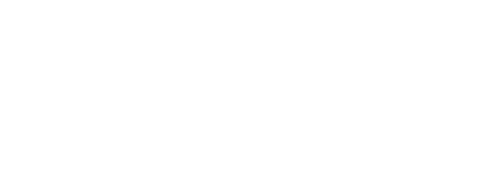 Ю.О. Горелова№ вариантаКомбинация значений признаковРезультат Услуги, за которым обращается заявитель «Компенсация стоимости путевок в организации отдыха детей и их оздоровления (в санаторно-курортные организации - при наличии медицинских показаний) и проезда к месту лечения (отдыха) и обратно»Результат Услуги, за которым обращается заявитель «Компенсация стоимости путевок в организации отдыха детей и их оздоровления (в санаторно-курортные организации - при наличии медицинских показаний) и проезда к месту лечения (отдыха) и обратно»Опекуны, попечители (приемные родители), несовершеннолетний подопечный ребенок достиг возраста 14 лет, обратился личноОпекуны, попечители (приемные родители), несовершеннолетний подопечный ребенок достиг возраста 14 лет, уполномоченный представитель по доверенностиОпекуны, попечители (приемные родители), несовершеннолетний подопечный ребенок не достиг возраста 14 лет, обратился личноОпекуны, попечители (приемные родители), несовершеннолетний подопечный ребенок не достиг возраста 14 лет, уполномоченный представитель по доверенностиРезультат Услуги, за которым обращается заявитель «Компенсация расходов на оплату стоимости проезда опекаемых (подопечных) к месту отдыха и обратно и стоимости провоза багажа»Результат Услуги, за которым обращается заявитель «Компенсация расходов на оплату стоимости проезда опекаемых (подопечных) к месту отдыха и обратно и стоимости провоза багажа»Опекуны, попечители (приемные родители), несовершеннолетний подопечный ребенок достиг возраста 14 лет, обратился личноОпекуны, попечители (приемные родители), несовершеннолетний подопечный ребенок достиг возраста 14 лет, уполномоченный представитель по доверенностиОпекуны, попечители (приемные родители), несовершеннолетний подопечный ребенок не достиг возраста 14 лет, обратился личноОпекуны, попечители (приемные родители), несовершеннолетний подопечный ребенок не достиг возраста 14 лет, уполномоченный представитель по доверенностиРезультат Услуги, за которым обращается заявитель «Исправление опечаток и (или) ошибок, допущенных в результате предоставления Услуги»Результат Услуги, за которым обращается заявитель «Исправление опечаток и (или) ошибок, допущенных в результате предоставления Услуги»Опекуны, попечители (приемные родители), обратился личноОпекуны, попечители (приемные родители), уполномоченный представитель по доверенности№ п/пПризнак заявителяЗначения признака заявителяРезультат Услуги «Компенсация стоимости путевок в организации отдыха детей и их оздоровления (в санаторно-курортные организации - при наличии медицинских показаний) и проезда к месту лечения (отдыха) и обратно»Результат Услуги «Компенсация стоимости путевок в организации отдыха детей и их оздоровления (в санаторно-курортные организации - при наличии медицинских показаний) и проезда к месту лечения (отдыха) и обратно»Результат Услуги «Компенсация стоимости путевок в организации отдыха детей и их оздоровления (в санаторно-курортные организации - при наличии медицинских показаний) и проезда к месту лечения (отдыха) и обратно»Категория заявителя1. Опекуны, попечители (приемные родители)Несовершеннолетний подопечный ребенок достиг возраста 14 лет?1. Несовершеннолетний подопечный ребенок достиг возраста 14 лет.2. Несовершеннолетний подопечный ребенок не достиг возраста 14 летЗаявитель обращается лично или через представителя?1. Обратился лично.2. Уполномоченный представитель по доверенностиРезультат Услуги «Компенсация расходов на оплату стоимости проезда опекаемых (подопечных) к месту отдыха и обратно и стоимости провоза багажа»Результат Услуги «Компенсация расходов на оплату стоимости проезда опекаемых (подопечных) к месту отдыха и обратно и стоимости провоза багажа»Результат Услуги «Компенсация расходов на оплату стоимости проезда опекаемых (подопечных) к месту отдыха и обратно и стоимости провоза багажа»Категория заявителя1. Опекуны, попечители (приемные родители)Несовершеннолетний подопечный ребенок достиг возраста 14 лет?1. Несовершеннолетний подопечный ребенок достиг возраста 14 лет.2. Несовершеннолетний подопечный ребенок не достиг возраста 14 летЗаявитель обращается лично или через представителя?1. Обратился лично.2. Уполномоченный представитель по доверенностиРезультат Услуги «Исправление опечаток и (или) ошибок, допущенных в результате предоставления Услуги»Результат Услуги «Исправление опечаток и (или) ошибок, допущенных в результате предоставления Услуги»Результат Услуги «Исправление опечаток и (или) ошибок, допущенных в результате предоставления Услуги»Категория заявителя1. Опекуны, попечители (приемные родители)Заявитель обращается лично или через представителя?1. Обратился лично.2. Уполномоченный представитель по доверенности